Opbouw van een pastoraal gesprek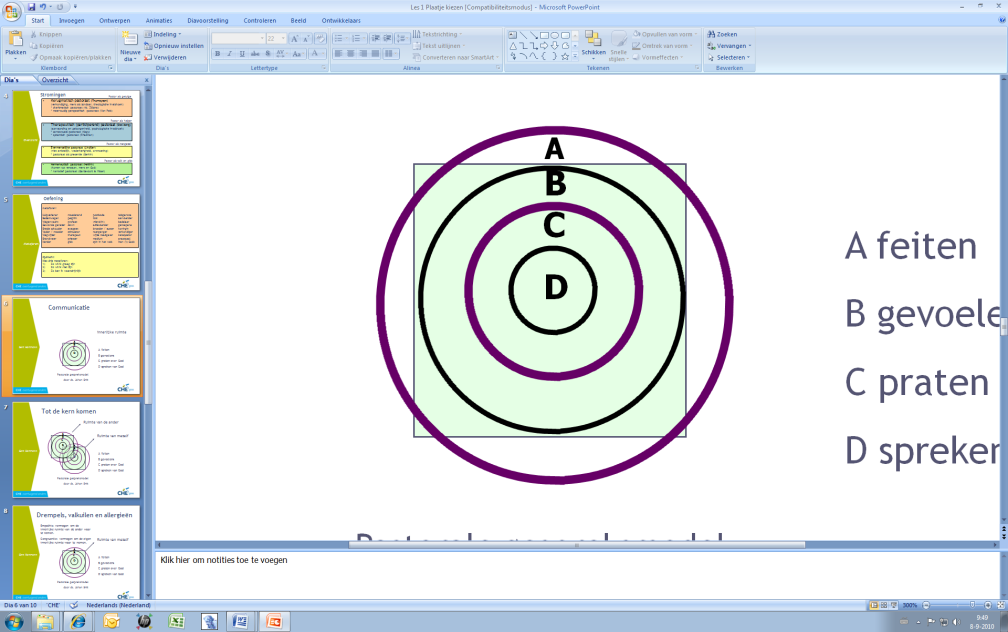 Hoe kun je een pastoraal gesprek opbouwen? Dat is devraag waarbij we hier stilstaan.In ‘t algemeenkennismaken (je maakt contact, tast elkaar een beetje af en leert wat feitjes over elkaar); in een tweede gesprek hoef je niet meer kennis te maken maar start je wel met ‘koetjes en kalfjes’.ter zake komen (kom tot het doel van je bezoek)afhankelijk van de gesprekssituatie is er ruimte voor Schriftlezing en gebed. Afronden / nieuwe afspraak makenWacht niet te lang met ter zake komen. Gun de pastoranten echter wel de kans om zich op hun gemak te voelen bij jou. Vraag minstens als opstapje: hoe gaat het met u (sinds mijn vorige bezoek)? ‘Hoe is het met u?’, levert trouwens meestal een eerlijker antwoord op. Als de pastoranten te lang in de sfeer van koetjes en kalfjes blijven hangen, moet je dat doorbreken. Als je pastoranten goed kent en als de gesprekken meer hulpverlenend zijn, kun je heel snel ter zake komen.G.Heitink zegt het puntig in Pastorale zorg (blz.246). Een pastoraal gesprek kent de fasen vaneen inleidingeen verdieping (verheldering, ordening, confronteren, raad geven) met de bedoeling om te helen, bij te staan, te begeleiden en of te verzoeneneen afronding (dat kan een Schriftlezing zijn, maar laat vooral het hele gesprek voor Gods aangezicht plaatsvinden)Johan Smit spreekt in Tot de kern komen over lagen in de communicatie die je ook kunt zien als fasen in een gesprek.eerst treedt de pastor de cirkel van de feiten binnendaarna de cirkel van de gevoelensvervolgens de cirkel van de levensbeschouwing (praten óver God)en ten slotte de cirkel van de spiritualiteit (God ontmoeten)Je kunt dit vergelijken met het binnentreden van de tempel (geen beeld van Smit trouwens): eerst is er de voorhof van de gewone mensen, daarna die van de priesters. Vervolgens is er het Heilige en ten slotte het Heilige der heiligen. Je moet om in de laatste ruimte te komen dus over alle terreinen! Pas dan kom je in een pastoraal gesprek tot een ontmoeting mét God.Je bent bij een pastorant die twijfelt of hij zijn kerk gaat verlaten voor een andere gemeente.Stap 1: Wat is er aan de hand? Wat zijn de aanleidingen / de feiten die je op het idee brengen om van gemeente te veranderen? Gaat het zomaar of zijn er mensen die protesteren? Ben je alleen of moet je gezin erin mee komen?Stap 2: Wat doet het veranderen van kerk of gemeente jou? Welke gevoelens stimuleren je de stap te zetten of welke gevoelens houden je tegen?Stap 3: Wat denk je dat God van je vraagt? Wat is jouw visie op kerkzijn/ gemeentezijn?Stap 4: Zullen we met jouw vragen en verlangen naar God gaan, zijn Woord openen en samen bidden om wijsheid? Wil jij zelf ook hardop meebidden?Je bent pastor van iemand die net gehoord heeft dat hij om medische redenen afgekeurd is voor zijn werk.Stap 1: Wat is er gebeurd met uw gezondheid? Wat zegt de dokter? Hoe reageren ze thuis, op uw werk op de nieuwe situatie? Leven ze mee in de gemeente?Stap 2: Hoe beleeft u deze pijnlijke overgang in uw leven?Stap 3: Zeg eens iets vanuit uw geloof over uzelf in deze situatie. Als u nu bidt over uzelf, wat zegt u dan tegen God?Stap 4: zou u het fijn vinden om vanuit de bijbel zelf na te denken over Gods leiding in uw leven en daarna samen te bidden?Soms kun je de fasen van Smit uitspreiden over meerdere gesprekken! Dat kan vooral als er een duidelijke hulpvraag is. Dan heb je bijvoorbeeld in het eerste gesprek al je handen vol om te weten wat er aan de hand is. In gesprek twee en drie praat je over de gevoelens en in vier pas diepgaand over het geloof (al heb je in de eerdere gesprekken ook al uit de bijbel gelezen en gebeden).Pastorale hulpverleningPastorale gesprekken mogen geen chaotische gesprekken zijn die van de hak op de tak gaan. Er moet structuur inzitten. Dat is het meest nodig bij een hulpverlenend gesprek.Als het pastoraal gesprek een hulpverlenend karakter heeft, kun je denken aan de fasen van de regulatieve cyclus die we kennen uit de officiële hulpverlening. Die kunnen we toepassen op pastorale hulpvragen (vragen die verandering beogen) in het pastoraat. Wat is er aan de hand? Observeren / waarnemen / analyse. Wat zijn de feiten? Wat is de rode draad in de problematiek?  (tip: vraag naar de lengte, breedte, diepte en hoogte van een probleem)Dit is er aan de hand!Interpreteren / diagnoseWaar wil je vanaf en waar wil je naartoe?(hulp)vraag formuleren en doelen stellen Hoe wil jij / gaan wij dat bereiken?Bij een concreet probleem – denk aan relatieproblemen, maar ook geloofsproblemen kunnen concreet zijn – kun je een stappenplan maken om richting een ‘oplossing’ te gaan.Bij een ‘vager’ probleem kun je in elk geval een pastorale agenda afspreken, maar je kunt soms ook concrete afspraken maken, bijvoorbeeld over naar een hulpverlener gaan.Soms doe je als pastor een appel om een doorbraak te weeg te brengen,UitvoerenDoet de pastorant wat afgesproken is? Komt hij of zij voornemens na? Dit vraag je in een vervolggesprek.Evalueren / bijstellenHoe is de ontwikkeling van de pastorant? Zijn de gesprekken ondersteunend? Helpt de eventuele gedragswijziging?Jaap Dijkstra (in Gespreksvoering bij geestelijke verzorging, blz. 100-104) gebruikt het beeld van de woenstijnreis van de Hebreeërs van Egypte naar het beloofde land. Hij koppelt pastoraat daarmee wel eenzijdig aan het helpen van mensen met een probleem. Pastoraat heeft meer functies. Zijn model is wel goed te onthouden.Hoe is het in Egypte? (Wat is het probleem? Wat is de huidige, moeilijke situatie waarin iets moet gebeuren of moet veranderen?)Hoe ziet het beloofde land eruit? (Wat hoop je te bereiken?)Welke reis moet je gaan om uit Egypte in het beloofde land te komen? (Welke oplossingen of veranderingen zijn nodig? Hoe breng je die tot stand?)Het aardige bij dit model is dat de pastorale ondersteuning inderdaad het begeleiden van mensen kan zijn op hun reis in de woestijn. Daar zijn moeilijkheden te over, maar met de pastor gaat iemand van oase naar oase…De onderzoeksvragen van Osmer kun je ook gebruiken in een pastoraal gesprek (of in meerdere gesprekken achter elkaar. Niet alles kan altijd in één gesprek aan de orde komen.) ‘Osmer’ kun je het beste begrijpen als je van Osmer een loodgieter maakt. Die komt op bezoek, bijvoorbeeld als de gootsteen verstopt zit.Zijn eerste vraag is: wat is er aan de hand? ( ‘Sinds 24 uur zit de afvoer onder het aanrecht verstopt. Het vieze water loopt maar hééél langzaam weg.’)Zijn tweede vraag is: hoe is dat gekomen? (‘Ik denk doordat we altijd de oude jus door de gootsteen wegspoelen en we hebben ook geen zeefje op de afvoer liggen. Dus er gaat vuil mee het putje in.’)Zijn derde vraag is: wat moet de nieuwe situatie worden oftewel wat wilt u nu? (‘Ik wil als het even kan dat de boel vanmiddag gerepareerd wordt, want dan kan ik eten koken.’)Zijn vierde vraag is: hoe kunnen we dat dan bereiken? (‘Ik zal de gootsteenkastjes leegmaken, dan kunt u de afvoer losmaken en hopelijk de boel reinigen.’)Toegepast op een pastorale hulpvraag:Wat is er aan de hand? (‘Ik ben zo bang als ik alleen ben. Ik wordt er gek van.’)Hoe is dat gekomen? (‘Ik heb drie weken geleden een auto-ongeluk meegemaakt en zodra ik alleen ben en niets te doen heb, komen de afschuwelijke beelden weer langs. Ik raak gewoon in paniek.’)Wat wilt u nu? (‘Ik zoek rust. Ik wil het een plekje geven. Ik wil me weer kunnen concentreren. God moet mij helpen…’)Hoe kunnen we dat bereiken? – de pastorant kan zijn/ haar eigen licht daarop laten schijnen. De pastor kan daarna bijvoorbeeld ‘Smit’ bij de hand nemen – Ik vraag u eerst om eens nauwkeurig te vertellen wat er gebeurd is… en wat doet het met uw gevoel…en wat zei u ook al weer over God?... zullen we lezen en bidden… (En als na  een paar gesprekken er geen vooruitgang is, kan punt vier ook inhouden dat de pastor voorstelt om contact op te nemen met een hulpverlener.)